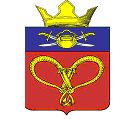 АДМИНИСТРАЦИЯ НАГАВСКОГО СЕЛЬСКОГО ПОСЕЛЕНИЯ КОТЕЛЬНИКОВСКОГО МУНИЦИПАЛЬНОГО РАЙОНА ВОЛГОГРАДСКОЙ ОБЛАСТИО внесении изменений в постановление администрации Нагавского сельского поселения №5 от 15.02.2022г. «Об определении стоимости услуг, предоставляемых на территории Нагавского сельского поселения Котельниковского муниципального района Волгоградской области  согласно гарантированному перечню услуг по погребению, и требований к их качеству»	В соответствии с Указом Президента Российской Федерации от 29.06.1996 г. № 1001 «О гарантиях прав граждан на предоставление услуг по погребению умерших, Федеральным законом от 12.01.1996 г. № 8-ФЗ «О погребении и похоронном деле», Федеральным законом от 06.10.2003 г. № 131-ФЗ «Об общих принципах организации местного самоуправления в Российской Федерации», постановлением правительства Российской Федерации от 27 января 2022г. № 57 «Об утверждении коэфициента индексации выплат, пособий и компенсаций в 2021 году», Законом Волгоградской области от 03.04.2007 г. № 1436-ОД «О погребении и похоронном деле в Волгоградской области»,  Уставом Нагавского сельского поселения Котельниковского района Волгоградской области, администрация Нагавского сельского поселения Котельниковского муниципального района Волгоградской области постановляет:Приложение №1 к постановлении. Администрации Нагавского сельского поселения Котельниковского муниципального района Волгоградской области №5 от 15.02.2022 года «Об определении стоимости услуг, предоставляемых на территории Нагавского сельского поселения Котельниковского муниципального района Волгоградской области  согласно гарантированному перечню услуг по погребению, и требований к их качеству» изложить в новой редакции:Приложение № 1 к постановлениюАдминистрации Нагавского  сельского поселенияКотельниковскогомуниципального районаВолгоградской области От 15.02.2022 № 5СТОИМОСТЬ УСЛУГ, ПРЕДОСТАВЛЯЕМЫХ НА ТЕРРИТОРИИНАГАВСКОГО СЕЛЬСКОГО ПОСЕЛЕНИЯ КОТЕЛЬНИКОВСКОГО МУНИЦИПАЛЬНОГО РАЙОНА ВОЛГОГРАДСКОЙ ОБЛАСТИ СОГЛАСНО ГАРАНТИРОВАННОМУ ПЕРЕЧНЮ УСЛУГ ПО ПОГРЕБЕНИЮ, ВОЗМЕЩАЕМЫХ ЗА СЧЕТ СРЕДСТВ БЮДЖЕТА ВОЛГОГРАДСКОЙ ОБЛАСТИ, И ТРЕБОВАНИЯ К ИХ КАЧЕСТВУ  2. Настоящее постановление вступает в силу со дня его подписания, подлежит официальному обнародованию, распространяет свои действия на период с 01.02.2022 года.Глава Нагавского сельского поселения 			                        П.А.АлпатовПОСТАНОВЛЕНИЕот 17.03.2022                                                                    № 8N п/пПеречень услуг по погребениюХарактеристика работЕдиница измеренияСтоимость (руб.)1.Оформление документов, необходимых для погребенияОформления свидетельства о смерти1 оформлениебесплатно2.Предоставление и доставка гроба и других предметов, необходимых для погребения:1 услуга2008.99в том числе:2.1.Предоставление гробаГроб стандартный, строганный из натуральных пиломатериалов толщиной 25 - , обитый внутри пленкой, с ножками (размер 2,0 x 0,7 x 0,7)1 гроб1619.822.2.Доставка гроба и других предметов, необходимых для погребенияПогрузка в автокатафалк гроба и других предметов, необходимых для погребения, согласно счету-заказу, доставка гроба и других предметов, необходимых для погребения, в место нахождения тела (останков) умершего в назначенное время похорон и выгрузка (с подъемом предметов, необходимых для погребения, на первый этаж).Стоимостью доставки гроба и других предметов, необходимых для погребения, предусмотрена их доставка из салона магазина в место нахождения тела (останков) умершего на расстояние до  с учетом холостого пробега1 доставка (перевозка)389.173.Перевозка тела (останков) умершего на кладбищеВынос закрытого гроба с телом (останками) умершего рабочими специализированной службы (4 чел.) из помещения морга или дома и установка в автокатафалк, перевозка тела (останков) умершего на кладбище, перенос гроба с телом (останками) умершего к месту захоронения. В стоимость перевозки автокатафалком тела (останков) умершего входит перевозка от места нахождения тела (останков) умершего до кладбища на расстояние до , включая холостой пробег1 перевозка2290.984.Погребение тела (останков) умершего1 погребение2746.03В том числе:4.1.Рытье стандартной могилыРасчистка и разметка места могилы, рытье могилы вручную или механизированным способом с последующей доработкой вручную (размер 2,0 x 1,0 x 1,5)1 могила1146.634.2.ЗахоронениеЗабивка крышки гроба, опускание гроба в могилу, засыпка могилы и устройство надмогильного холма, установка регистрационной таблички1 погребение489.574.3.Поднос гроба с телом на кладбище к могиле1 похороны1109.83Итого стоимость услуг, предоставляемых согласно гарантированному перечню услуг на погребениеИтого стоимость услуг, предоставляемых согласно гарантированному перечню услуг на погребениеИтого стоимость услуг, предоставляемых согласно гарантированному перечню услуг на погребение1 погребение7046.00